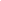 Formulario: Solicitud de Inscripción de alumno internacional (Ordenanza 401)FECHA   DATOS PERSONALES Nombre  y Apellido:                                    Fecha de Nacimiento:    Día / Mes / Año                            Edad:                         Sexo:Lugar de nacimiento:                                                Nacionalidad:                                                Estado civil:  				        DNI/ Pasaporte n°:	Domicilio Actual:                                                         Código Postal:                      Ciudad:                       Estado:                        País:Teléfono (prefijo):                                             Correo Electrónico:Enfermedades / incapacidades físicas / padecimientos:EN CASO DE AVISOS, EMERGENCIAS O NOTIFICACIONESNombre:Domicilio:                                                                                                                      Código Postal:                  Ciudad:                Estado:                           País :Teléfono (prefijo):                                        Correo Electrónico:INFORMACIÓN DE LA UNIVERSIDAD DE ORIGENNombre Oficial (sin abreviaturas):Domicilio:                                                                                              C.P.:Ciudad :                                Estado:                                        País: Nombre y puesto del encargado de Relaciones Internacionales en la Universidad de origen: DATOS ACADÉMICOS:Escuela o Facultad de procedencia:Estudios que cursa actualmente: Nivel o grado de avance: DATOS DE LA ESTANCIA EN LA UNIVERSIDAD NACIONAL DE ENTRE RÍOS:Tipo de Intercambio:  Académico         Idioma          Cultural          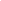 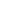 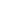 Otros         Especifique: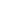 Nivel de estudios:            Grado              			 	   Posgrado           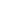 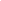 Prácticas profesionales            Otros           Especifique: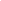 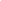 Duración de la estancia en la Universidad Nacional de Entre Ríos:  Materias que desea cursar:Dominio del idioma español en porcentaje (en caso de que el español no sea la lengua materna): (básico – intermedio – avanzado)Hablado:                                       Escrito:                                    Comprendido:            INFORMACIÓN SEGURO MEDICONombre de la Aseguradora:N° de Póliza:INFORMACIÓN FINANCIERA Forma de financiamiento de la estancia en la Universidad Nacional de Entre Ríos:Personal            Familiar           	Otros       		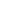 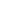 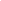 Cuenta con alguna beca o apoyo económico complementario para la estancia en la Universidad Nacional de Entre Ríos:   Si                   No        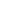 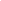 Nombre de la institución que otorga el apoyo / beca:Monto:                                                     Período:FIRMA POSTULANTE:ACLARACIÓN:FacultadPrograma AcadémicoAsignatura / Curso /Seminario